ОБЩАЯ ИНФОРМАЦИЯ О СТОЛОВОЙКоличество посадочных мест – 80Площадь большого обеденного зала без зоны раздачи  – 56,2 кв.мПлощадь малого обеденного зала – 38, кв.мОбщая площадь производственных помещений с зоной раздачи  – 145,7 кв.м Контактное лицо для желающих осмотреть объект – Васина Татьяна Сергеевна (заведующая общежитием), моб. тел.  915 249-57-16. Время работы - с понедельника по пятницу с 10 до 16 часов. Необходимо позвонить накануне планируемой даты выезда на объект.Фото 1 – обеденный зал 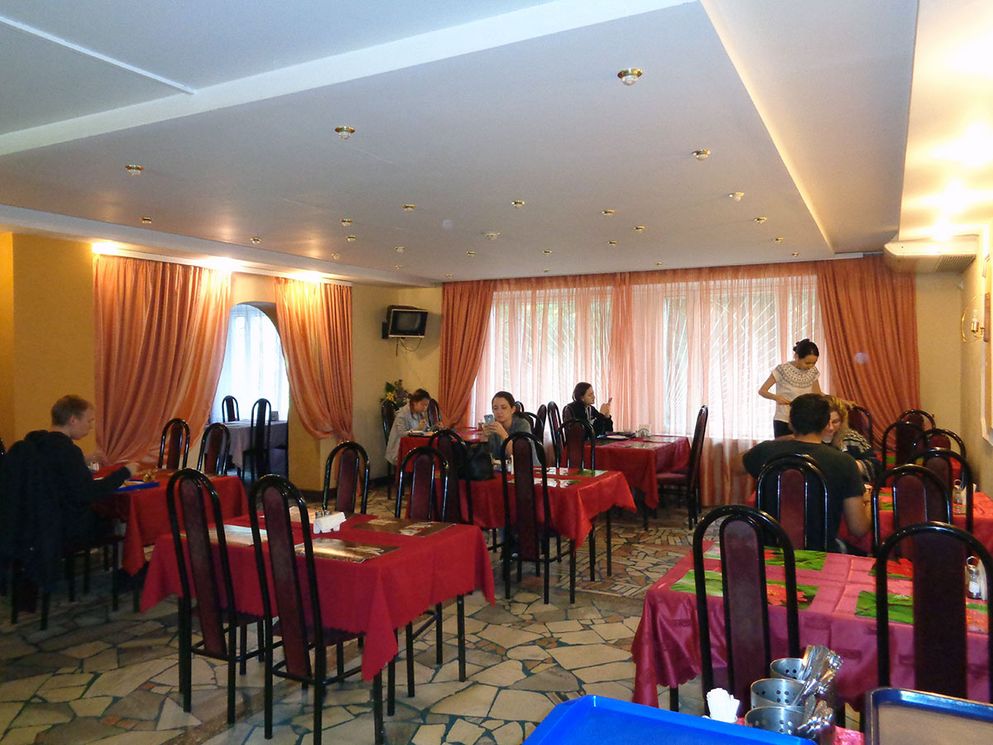 Фото 2 – линия раздачи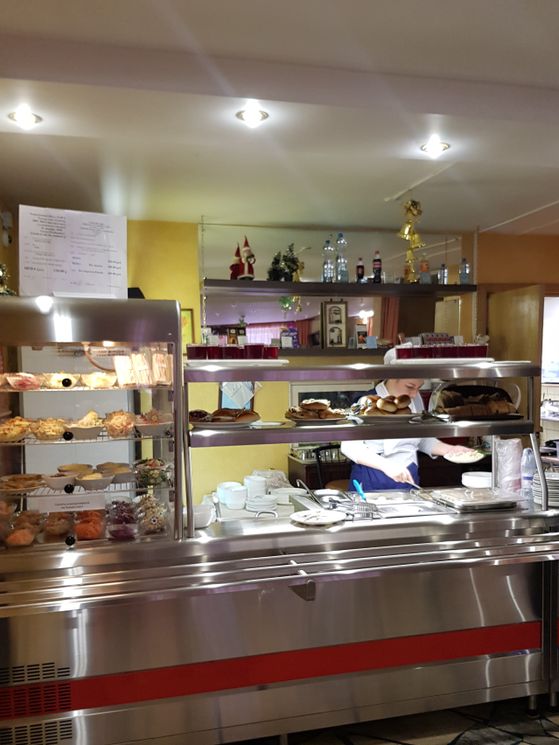 Имеющееся оборудование:Все недостающее оборудование закупается участником отбора.НаименованиеКол-воМини –линия раздачи Абат1Ванна моечная односекционная1Ванна моечная двухсекционная ВВ2/553-126БН, 1200х6001Мясорубка МИМ-300М1Овощерезка ROBOT COUPE CL501Шпилька Ш12К6/4 2х121Весы электронные CAS CW-02  до 2кг1Шкаф холодильный среднетемпературный DM107-S3Кофемашина ЕСАМ22 3690 1Миксер ручной FAMA MIXER1Холод.оборуд.камера Северб1Кухонная машина KENWOOD1Печь конвекционная1Стол  производственный  4Кипятильник H-Line1Машина посудомоечная Eco1Морозильник F 4001Морозильник F 6001